ПРОЕКТ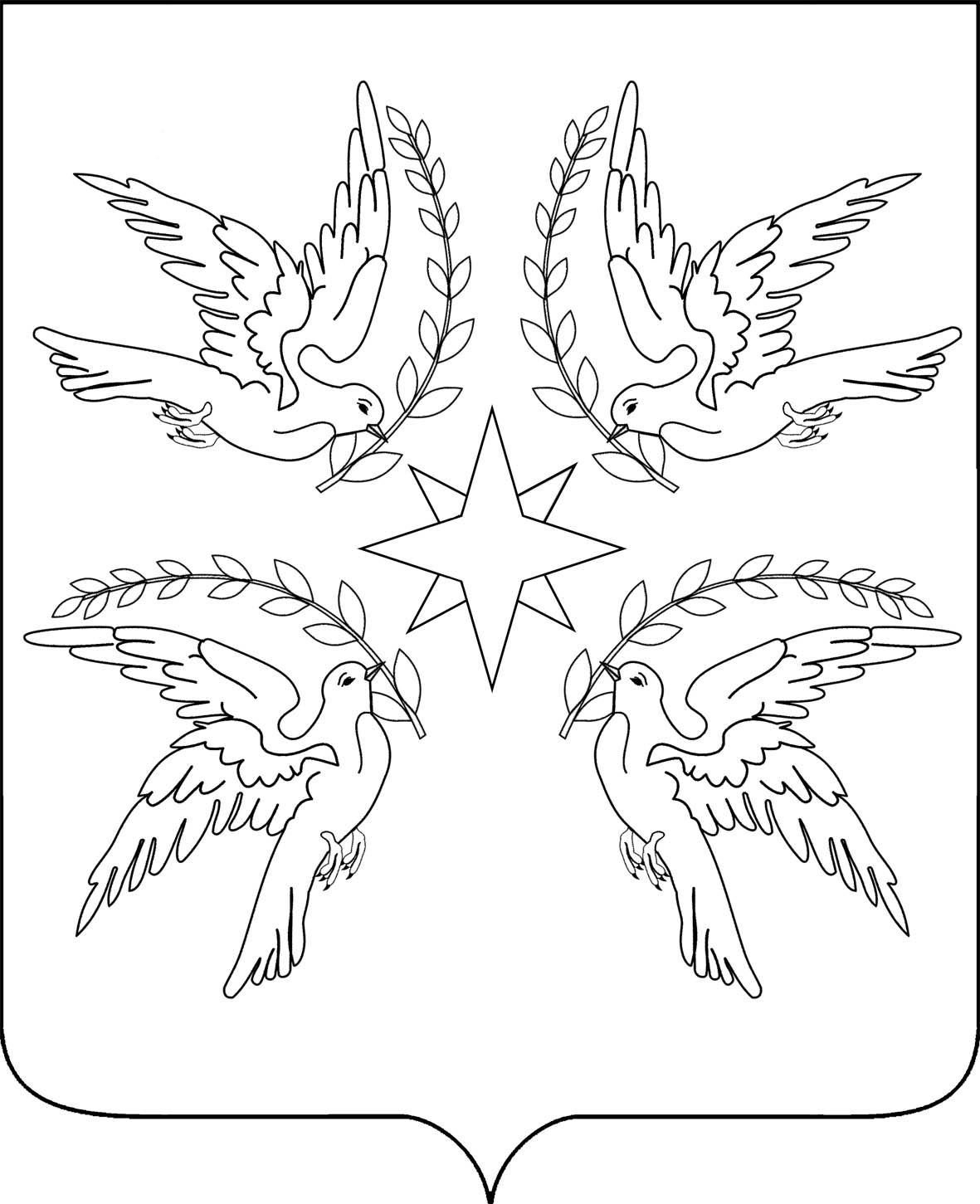 АДМИНИСТРАЦИЯ ДРУЖНЕНСКОГО СЕЛЬСКОГО ПОСЕЛЕНИЯБЕЛОРЕЧЕНСКОГО РАЙОНАПОСТАНОВЛЕНИЕот ___________                                                                                            № _____поселок ДружныйОб утверждении Программы профилактики рисков причинения вреда (ущерба) охраняемым законом ценностям при осуществлении муниципального контроля в сфереблагоустройства в границах Дружненского сельского поселения Белореченского района на 2023 годВ соответствии со статьей 44 Федерального закона от 31 июля                     2021 года № 248-ФЗ «О государственном контроле (надзоре) и муниципальном контроле в Российской Федерации», постановлением Правительства Российской Федерации от 25 июня 2021 года № 990 «Об утверждении Правил разработки и утверждения контрольными (надзорными) органами программы профилактики рисков причинения вреда (ущерба) охраняемым законом ценностям», решением Совета Дружненского сельского поселения от 29.12.2021 № 114 «Об утверждении Положения о муниципальном контроле в сфере благоустройства в границах Дружненского сельского поселения Белореченского района», руководствуясь статьей 32 Устава Дружненского сельского поселения Белореченского района,                    п о с т а н о в л я ю:1. Утвердить Программу профилактики рисков причинения вреда (ущерба) охраняемым законом ценностям при осуществлении муниципального контроля в сфере благоустройства в границах Дружненского сельского поселения Белореченского района на 2023 год.2. Общему отделу администрации Дружненского сельского поселения Белореченского района (Сорокина Л.В.):опубликовать настоящее постановление в установленном порядке;обеспечить размещение настоящего постановления на официальном сайте администрации Дружненского сельского  поселения Белореченского района в информационно-телекоммуникационной сети «Интернет».23. Контроль   за     выполнением     настоящего постановления возложить на заместителя главы Дружненского сельского  поселения Белореченского района М.А.Мяснянкина4. Настоящее постановление вступает в силу со дня его официального опубликования.ГлаваДружненского сельского поселения Белореченского района                                                                        А.Н.ШипкоПРИЛОЖЕНИЕк проекту постановления администрации Дружненского сельского поселенияБелореченского района от __.__.2022  № ___Программа профилактики рисков причинения вреда (ущерба) охраняемым законом ценностям при осуществлении муниципального контроля в сфере благоустройства в границах Дружненского сельского поселения Белореченского района на 2023 годНастоящая программа разработана в соответствии со статьей 44 Федерального закона от 31 июля 2021 года № 248-ФЗ «О государственном контроле (надзоре) и муниципальном контроле в Российской Федерации», постановлением Правительства Российской Федерации от 25 июня 2021 года № 990 «Об утверждении Правил разработки и утверждения контрольными (надзорными) органами программы профилактики рисков причинения вреда (ущерба) охраняемым законом ценностям», решением Совета Дружненского сельского поселения Белореченского района от 29.12.2021 № 114  «Об утверждении Положения о муниципальном контроле в сфере благоустройства в границах Дружненского сельского поселения Белореченского района» и устанавливает порядок проведения профилактических мероприятий, направленных на предупреждение причинения вреда (ущерба) охраняемым законом ценностям, соблюдение которых оценивается в рамках осуществления муниципального контроля в сфере благоустройства в границах Дружненского сельского поселения Белореченского района (далее – муниципальный контроль).Раздел 1. Анализ текущего состояния осуществления муниципального контроля в сфере благоустройства, описание текущего развития профилактической деятельности администрации Дружненского сельского поселения, характеристика проблем, на решение которых направлена программа профилактики1.1. Программа профилактики рисков причинения вреда (ущерба) охраняемым законом ценностям при осуществлении муниципального контроля в сфере благоустройства в границах Дружненского сельского поселения (далее – Программа профилактики) направлена на предупреждение нарушений юридическими лицами, индивидуальными предпринимателями и гражданами (далее – контролируемые лица) обязательных требований Правил благоустройства территории Дружненского сельского поселения Белореченского района Краснодарского края, утвержденных решением Совета Дружненского сельского поселения               от 02.04.2019 № 224, снижение рисков причинения вреда (ущерба) охраняемым законом ценностям, разъяснение подконтрольным субъектам обязательных требований действующего законодательства в отношении объектов муниципального контроля в сфере благоустройства.По состоянию на 01.11.2022 в рамках осуществления контроля за соблюдением требований Правил благоустройства территории Дружненского сельского поселения (далее - Правила благоустройства) подконтрольным субъектам выдано 27 предписания об устранении выявленных нарушений,        в том числе, 1 Предписание выдано юридическому лицу, выявленные нарушения устранены в установленные сроки. Заявления в прокуратуру о согласовании плановых и внеплановых проверок не направлялись.1.2. К основным нарушениям обязательных требований Правил благоустройства можно отнести: - ненадлежащее содержание земельных участков, прилегающих территорий;- ненадлежащее содержание зданий, строений, сооружений, ограждающих конструкций;-  непроведение мероприятий по удалению сорной растительности;-  непроведение мероприятий по удалению амброзии;-  ненадлежащее содержание животных;1.3. С целью профилактики нарушений обязательных требований в сфере благоустройства за истекший период 2022 года проведены следующие мероприятия:1.3.1. На официальном сайте администрации Дружненского сельского поселения  в информационно-телекоммуникационной сети «Интернет»  размещены муниципальные правовые акты по организации муниципального контроля в  сфере благоустройства, перечень нормативных правовых актов, содержащих обязательные требования, соблюдение которых оценивается при проведении мероприятий по муниципальному контролю, а также тексты нормативных правовых актов, содержащих обязательные требования, соблюдение которых оценивается при проведении мероприятий по муниципальному контролю.1.3.2. Проводилось консультирование подконтрольных субъектов по вопросам соблюдения обязательных требований Правил благоустройства путем подготовки письменных ответов на поступающие обращения, а также при личном приеме граждан, посредством телефонной связи.1.3.3. Осуществлялось информирование подконтрольных субъектов по вопросам соблюдения обязательных требований Правил благоустройства, в том числе, средствах массовой информации.1.4. Программа профилактики направлена на решение проблемы предупреждения нарушений обязательных требований и повышения правовой грамотности контролируемых лиц, что в свою очередь должно привести к уменьшению количества контрольных мероприятий и снижению количества нарушений в сфере благоустройства.Раздел 2. Цели и задачи реализации программы профилактики2.1. Основными целями Программы профилактики являются:2.1.1. Стимулирование добросовестного соблюдения обязательных требований законодательства в сфере благоустройства всеми контролируемыми лицами.2.1.2. Устранение условий, причин и факторов, способных привести к нарушениям обязательных требований законодательства в сфере благоустройства и (или) причинению вреда (ущерба) охраняемым законом ценностям.2.1.3. Создание условий для доведения обязательных требований законодательства в сфере благоустройства до контролируемых лиц, повышение информированности о способах их соблюдения.2.1.4. Сокращение количества нарушений обязательных требований законодательства в сфере благоустройства, повышение уровня благоустройства территории Дружненского сельского поселения.2.2. Проведение профилактических мероприятий программы профилактики направлено на решение следующих задач:2.2.1. Повышение правосознания, правовой культуры, уровня правовой грамотности контролируемых лиц, в том числе путем обеспечения доступности информации об обязательных требованиях законодательства и необходимых мерах по их исполнению.2.2.2. Укрепление системы профилактики нарушений рисков причинения вреда (ущерба) охраняемым законом ценностям.2.2.3. Оценка возможной угрозы причинения, либо причинения вреда жизни, здоровью граждан, выработка и реализация профилактических мер, способствующих ее снижению.2.2.4. Выявление причин, факторов и условий, способствующих нарушению обязательных требований законодательства в сфере благоустройства, определение способов устранения или снижения рисков их возникновения.2.2.5. Оценка состояния подконтрольной среды и установление зависимости видов, форм и интенсивности профилактических мероприятий от особенностей контролируемого лица, проведение профилактических мероприятий с учетом данных факторов.2.2.6. Формирование единого понимания контролируемыми лицами обязательных требований законодательства в сфере благоустройства.Раздел 3. Перечень профилактических мероприятий, сроки (периодичность) их проведения3.1. В соответствии с Положением о муниципальном контроле в сфере благоустройства в границах Дружненского сельского поселения Белореченского района, утвержденном решением Совета Дружненского сельского поселения от 29.12.2021 № 114 «Об утверждении Положения о муниципальном контроле в сфере благоустройства в границах Дружненского сельского поселения Белореченского района», проводятся следующие профилактические мероприятия:а) информирование; б) консультирование;в) объявление предостережения.3.1.1. Информирование осуществляется посредством размещения сведений, предусмотренных частью 3 статьи 46 Федерального закона от 31.07.2020 № 248-ФЗ «О государственном контроле (надзоре) и муниципальном контроле в Российской Федерации» на официальном сайте в сети «Интернет»: http://www.bel-druzhniy.ru/, в средствах массовой информации, через личные кабинеты контролируемых лиц в государственных информационных системах (при их наличии) и в иных формах.Размещенные сведения на указанном официальном сайте поддерживаются в актуальном состоянии и обновляются в срок не позднее 5 рабочих дней с момента их изменения.3.1.2. Консультирование контролируемых лиц и их представителей осуществляется должностным лицом, по обращениям контролируемых лиц и их представителей по вопросам, связанным с организацией и осуществлением муниципального контроля.Консультирование осуществляется без взимания платы.Консультирование осуществляется как в устной форме по телефону, посредством видео-конференц-связи, на личном приеме либо в ходе проведения профилактических мероприятий, контрольных   мероприятий, так и в письменной форме.Консультирование осуществляется по следующим вопросам:1) организация и осуществление муниципального контроля;2) порядок осуществления профилактических, контрольных   мероприятий, установленных настоящим положением.Консультирование в письменной форме осуществляется в следующих случаях:1) контролируемым лицом представлен письменный запрос о предоставлении письменного ответа по вопросам консультирования;2) за время консультирования предоставить ответ на поставленные вопросы невозможно;3) ответ на поставленные вопросы требует дополнительного запроса сведений от органов власти или иных лиц.Если поставленные во время консультирования вопросы не относятся к сфере вида муниципального контроля, даются необходимые разъяснения по обращению в соответствующие органы власти или к соответствующим должностным лицам.Администрация Дружненского сельского поселения Белореченского района осуществляет учет консультирований, который проводится посредством внесения соответствующей записи в журнал консультирования, форма которого утверждается администрацией Дружненского сельского поселения Белореченского района.При проведении консультирования во время контрольных мероприятий запись о проведенной консультации отражается в акте контрольного   мероприятия.В случае, если в течение календарного года поступило пять и более однотипных (по одним и тем же вопросам) обращений контролируемых лиц и их представителей, консультирование по таким обращениям осуществляется посредством размещения на официальном сайте http://www.bel-druzhniy.ru/ письменного разъяснения, подписанного уполномоченным должностным лицом, без указания в таком разъяснении сведений, отнесенных к категории ограниченного доступа.3.1.3. При поступлении в администрацию Дружненского сельского поселения Белореченского района сведений о готовящихся или возможных нарушениях обязательных требований, а также о непосредственных нарушениях обязательных требований, если указанные сведения не соответствуют утвержденным индикаторам риска нарушения обязательных требований, контролируемому лицу объявляется предостережение о недопустимости нарушения обязательных требований и предлагается принять меры по обеспечению соблюдения обязательных требований.Предостережение о недопустимости нарушения обязательных требований должно содержать указание на соответствующие обязательные требования, предусматривающий их нормативный правовой акт, информацию о том, какие конкретно действия (бездействие) контролируемого лица могут привести или приводят к нарушению обязательных требований, а также предложение о принятии мер по обеспечению соблюдения данных требований и не может содержать требование представления контролируемым лицом сведений и документов.Должностное лицо регистрирует предостережение в журнале учета объявленных предостережений с присвоением регистрационного номера.В случае объявления предостережения о недопустимости нарушения обязательных требований контролируемое лицо вправе подать возражение в отношении указанного предостережения. Возражение направляется должностному лицу, объявившему предостережение, не позднее 15 календарных дней с момента получения предостережения через личные кабинеты контролируемых лиц в государственных информационных системах или почтовым отправлением (в случае направления на бумажном носителе).Возражения составляются контролируемым лицом в произвольной форме, но должны содержать в себе следующую информацию:а) наименование контролируемого лица;б) сведения об объекте муниципального контроля;в) дата и номер предостережения, направленного в адрес контролируемого лица;г) обоснование позиции, доводы в отношении указанных в предостережении действий (бездействий) контролируемого лица, которые приводят или могут привести к нарушению обязательных требований;д) желаемый способ получения ответа по итогам рассмотрения возражения;е) фамилию, имя, отчество лица, направившего возражение;ж) дату направления возражения.Возражение рассматривается должностным лицом, объявившим предостережение не позднее 10 дней с момента получения таких возражений. В случае принятия представленных контролируемым лицом в возражениях доводов должностное лицо аннулирует направленное предостережение с соответствующей отметкой в журнале учета объявленных предостережений.3.4. Перечень профилактических мероприятий с указанием сроков (периодичности) их проведения, ответственных за их осуществление указаны в приложении № 1 к настоящей Программе.Раздел 4. Показатели результативности и эффективности                 Программы профилактики4.1. Ключевые показатели муниципального контроля в сфере благоустройства в Дружненском сельском поселении и их целевые значения:Доля устраненных нарушений из числа выявленных нарушений обязательных требований - 100%.Доля обоснованных жалоб на действия (бездействие) контрольного органа и (или) его должностного лица при проведении контрольных мероприятий - 0%.Доля отмененных результатов контрольных мероприятий - 0%.Доля контрольных мероприятий, по результатам которых были выявлены нарушения, но не приняты соответствующие меры административного воздействия - 5%.Доля вынесенных судебных решений о назначении административного наказания по материалам контрольного органа - 0%.Доля отмененных в судебном порядке постановлений по делам об административных правонарушениях от общего количества вынесенных контрольным органом постановлений, за исключением постановлений, отмененных на основании статей 2.7 и 2.9 Кодекса Российской Федерации об административных правонарушениях - 0%.   4.2. Индикативные показатели муниципального контроля в сфере благоустройства в Дружненском сельском поселении:количество проведенных внеплановых контрольных мероприятий - 2;количество поступивших возражений в отношении акта контрольного мероприятия - 0;количество выданных предписаний об устранении нарушений обязательных требований - 27;количество устраненных нарушений обязательных требований - 27.Приложениек Программе профилактикирисков причинения вреда (ущерба) охраняемым законом ценностям при осуществлениимуниципального контроля в сфере благоустройства в границах Дружненского сельского поселения Белореченского района на 2023 годПеречень профилактических мероприятий,сроки (периодичность) их проведения№Вид мероприятияФорма мероприятияПодразделение и (или) должностные лица местной администрации, ответственные за реализацию мероприятияСроки (периодичность) их проведения1.ИнформированиеПроведение публичных мероприятий (собраний, конференций) с контролируемыми лицами в целях их информированияЗаместитель главы поселения,ведущий специалист администрации Дружненского сельского поселенияПо мере необходимости в течение года1.ИнформированиеПубликация на сайте руководств по соблюдению обязательных требований в сфере благоустройства при направлении их в адрес администрации уполномоченным федеральным органом исполнительной властиЗаместитель главы поселения,ведущий специалист администрации Дружненского сельского поселенияПо мере поступления1.ИнформированиеРазмещение и поддержание в актуальном состоянии на официальном сайте в сети "Интернет" информации, перечень которой предусмотрен Положением о муниципальном контроле в сфере благоустройства в границах Дружненского сельского поселения Белореченского района Заместитель главы поселения,ведущий специалист администрации Дружненского сельского поселенияПо мере обновления2.КонсультированиеКонсультирование контролируемых лиц и их представителей осуществляется инспектором, по обращениям контролируемых лиц и их представителей по вопросам, связанным с организацией и осуществлением муниципального контроля.Консультирование осуществляется без взимания платы.Консультирование может осуществляться уполномоченным администрацией Дружненского сельского поселения должностным лицом, инспектором по телефону, посредством видео-конференц-связи, на личном приеме, либо в ходе проведения профилактических мероприятий, контрольных (надзорных) мероприятий.Время консультирования не должно превышать 15 минут.Личный прием граждан проводится заместителем главы поселения и (или) ведущим специалистом администрации Дружненского сельского поселения. Информация о месте приема, а также об установленных для приема днях и часах размещается на официальном в сети «Интернет»: https://www.bel-druzhniy.ru/Заместитель главы поселения,ведущий специалист администрации Дружненского сельского поселенияВ течение года (при наличии оснований)3.Объявление предостереженияВ случае наличия у администрации сведений о готовящихся нарушениях обязательных требований или признаках нарушений обязательных требований и (или) в случае отсутствия подтвержденных данных о том, что нарушение обязательных требований причинило вред (ущерб) охраняемым законом ценностям либо создало угрозу причинения вреда (ущерба) охраняемым законом ценностям, контролируемому лицу объявляется предостережение о недопустимости нарушения обязательных требований и предлагается принять меры по обеспечению соблюдения обязательных требований. Предостережения объявляются (подписываются) главой поселения (заместителем главы) не позднее 30 дней со дня получения указанных сведений. Предостережение оформляется в письменной форме или в форме электронного документа и направляется в адрес контролируемого лица.Заместитель главы поселения,ведущий специалист администрации Дружненского сельского поселенияПостоянно, по мере необходимости (при наличии оснований)